Методика диагностики продуктивности и устойчивости внимания у детей 5-6 лет. "Найди и вычеркни" Т.Д. МарцинковскойРебенок работает 2,5 минуты. Каждые 30 секунд делаются остановки.Инструкция ребенкуПо сигналу "Начинай" он должен зачеркивать кружки и обводить в кружок треугольники (см. рис.ниже)Обработка результатовОпределяется количество предметов на рисунке, просмотренных за 2,5 минуты, а также за каждые 30 секунд._ 0,5N- 2,8п
S=       t          .где S — показатель продуктивности и устойчивости внимания; N —количество предметов, которые просмотрел ребенок; t — время; п —количество ошибок.S > 1 — высокий уровень;0,5 < S < 1 — средний уровень;S < 0,5 — низкий уровень.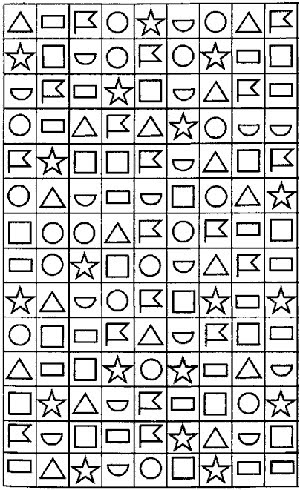 Выявление тревожности у дошкольников. Методика "Паровозик"Диагностика тревожности детей. Методика “Незаконченные предложения”Опросник агрессивности ребенка. “Баса - Дарки”Психологическая диагностика и тесты для детей от 5 до 7 лет.Методика позволяет определить особенности эмоционального состояния ребёнка: нормальное или пониженное настроение, состояния тревоги, страха, удовлетворительную или низкую адаптацию в новой или привычной, социальной среде.Источник: Диагностика психических состояний детей дошкольного возраста: Учебно-методическое пособие. Сост. Велиева С.В. СПб: Речь, 2005.Направлена на определение степени позитивного (ППС) и негативного (НПС) психического состояния. Применяется индивидуально с детьми с 2,5 лет.Стимульный материал: белый паровозик и 8 разноцветных вагончиков (красный, желтый, зеленый, синий, фиолетовый, серый, коричневый, черный). Вагончики беспорядочно размещаются на белом фоне.Инструкция: "Рассмотри все вагончики. Давай построим необычный поезд. Первым поставь вагончик, который тебе кажется самым красивым. Теперь выбери из оставшихся самый красивый, и т.д.".Необходимо, чтобы ребенок удерживал все вагончики в поле зрения. Чем младше ребенок, тем чаще повторяется инструкция, одновременно обводятся рукой оставшиеся вагончики.Фиксируются: позиция цвета вагончиков; высказывания ребенка.Обработка данных.1 балл присваивается, если ребенок поставил вагончик фиолетового цвета на вторую позицию; черный, серый, коричневый - на третью; красный, желтый, зеленый - на шестую.2 балла присваивается, если ребенок поставил вагончик фиолетового цвета на первую позицию; черный, серый, коричневый - на вторую; красный, желтый, зеленый - на седьмую, синий - на восьмую.3 балла присваивается, если черный, серый или коричневый вагончик поставлен на первую позицию; синий - на седьмую; красный, желтый, зеленый - на восьмую позицию.Если в результате суммирования полученных данных, баллов оказывается менее трех, то психическое состояние оценивается как позитивное, при 4-6 баллах - как негативное психическое состояние низкой степени (НПС нс); при 7 - 9 баллах - как НПС средней степени; больше 9 баллов - НПС высокой степени.Оценка результатов4 балла - позитивное психическое состояние3 балла - негативное психическое состояние низкой степени2 балла - негативное психическое состояние средней степени1 балл - негативное психическое состояние высокой степениНаряду с полученным индивидуальным результатом можно определить и общий психологический климат в группе. Для этого определяется сумма всех ППС (а) и НПС (б), разница между ними делится на количество детей и умножается на 100 %.Оценка результатов:70 % и выше - высокая степень благоприятности психологического климата (сБПК);42 - 69 % - средняя сБПК;26 - 41,9 % - незначительная сБПК;0 - 25 % - начальная степень неблагоприятного психологического климата (сНПК);-1 до - 25% -средняя сНПК;- 26 % и ниже - сильная сНПК.Цель: получение дополнительные сведений о наличии, причинах страхов, беспокойства ребенка.Процедура проведения:ребенку предлагается послушать предложения и сразу, не задумываясь продолжить его первой, пришедшей в голову мыслью. Делать это надо быстро.Инструкция для ребенка: “Мы сейчас с тобой поиграем. Я тебе буду говорить предложения, а ты как можно быстрее закончи их. Говори первое, что придет в голову”.Обработка результатов: Законченные предложения можно разделить на 6 групп:1. Отношение к отцу – 13, 212. Отношение к матери – 8, 243. Отношение к себе – 3, 4, 7, 10, 12, 18, 27, 294. Отношение к сверстникам – 2, 22, 26, 305. Отношение к детскому саду – 1, 16, 19, 236. Страхи и опасения – 5, 6, 9, 11, 14, 15, 17, 20, 25, 28Эта методика простая по содержанию, хорошо выявляет скрытые переживания ребенка. Ответы на вопросы могут выражать положительное, отрицательное или безразличное отношение ребенкаЭксперимент идет в быстром темпе.Бланк ответовФ.И.О.________________________________________________.   Возраст_________________Дата проведения_______________________1. Мой детский сад…2. Мой друг…3. Если меня наказывают, то…4. Я играю чаще всего…5. Мои сны…6. Боюсь…7. Моя мечта…8. Моя мама и я…9. Сделал бы все, чтобы забыть…10. Не люблю, когда меня…11. Плачу, когда…12. Когда меня спрашивают…13. Мой папа и я…14. Когда смотрю “ужасы” в кино…15. Когда я один дома…16. Моя воспитательница…17. Когда меня мама ругает…18. Больше всего люблю…19. Когда прихожу в детский сад…20. Когда бывает темно…21. Когда мой папа…22. Ребята в детском саду…23. Когда меня спрашивают на занятии…24. Когда моя мама…25. Когда все ругаются…25. Когда я выхожу во двор…27. Я всегда хотел…28. Меня беспокоит…29. Скрываю…30. Старшие ребята…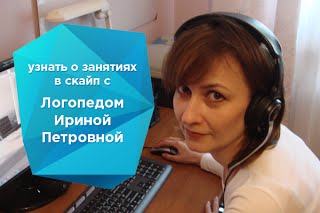 Цель: выявление уровня агрессивности и изучение выраженности видов агрессии. Может проводиться как индивидуально, так и в группе.Описание: Этот опросник состоит из 75 утвержденийИнструкция: “Прочитайте каждое из перечисленных утверждений и ответьте “да” или “нет”, долго не задумывайтесь, так как правильных или неправильных ответов нет”.Количественный анализ: ответы оцениваются по 8 шкалам в соответствии со специальным ключем:индекс агрессивностииндекс враждебностиКачественный анализ: анализируется общие показатели. Предпочтительнее анализировать соотнесение (агрессивность и враждебность), в результате анализируется профиль параметров агрессивности:- наиболее выраженная у субъекта;- сочетания, которые они образуют;- высок показатель аутоагрессии.Анализ и интерпретация результатов тестирования: На основе полученных ответов на тест выявляются проявления агрессии и враждебности. При этом могут быть выделены следующие виды реакций испытуемого.1.                  Физическая агрессия — использование физической силы против другого лица.2.                  Косвенная агрессия (агрессия, направляемая окольным путем).3.                  Раздражение — готовность к проявлению негативных чувств при малейшем возбуждении (вспыльчивость, грубость).4.                  Негативизм — оппозиционная манера в поведении от пассивного сопротивления до активной борьбы против установившихся обычаев и законов.5.                  Обида — зависть и ненависть к окружающим за действительные и вымышленные действия.6.                  Подозрительность — в диапазоне от недоверия и осторожности по отношению к людям до убеждения в том, что другие люди планируют и приносят вред.7.                  Вербальная агрессия — выражение негативных чувств как через форму (крик, визг), так и через содержание словесных ответов (проклятия, угрозы).8.                  Чувство вины выражает возможное убеждение субъекта в том, что он является плохим человеком, что совершает злые поступки, а также ощущаемые им угрызения совести.Реакции 5 и 6 можно определить как враждебные, реакции 1, 2, 7 — как агрессивные. К особым реакциям отнесены реакции "Раздражение", "Негативизм" и "Чувство вины" (3, 4, 8), без которых анализ враждебных и агрессивных реакций был бы недостаточно полным.Подсчет суммы баллов по каждому из видов реакций испытуемого осуществляется с помощью кода ответов:Известно, что каждая личность должна обладать определенной степенью враждебности—агрессивности. Норма такой оценки по каждому из видов реакций испытуемого зафиксирована в колонке "Номинальная сумма баллов по видам реакций". Так по реакциям "Физическая агрессия", "Раздражение", "Подозрительность", "Вербальная агрессия" нормой считается номинальная сумма 4-6 баллов. Для других типов реакций этот показатель несколько ниже.В случае если сумма баллов по отдельным видам реакций испытуемого не достигает номинала, то это говорит о значительном снижении или о полном отсутствии соответствующего психологического свойства личности. Следует предполагать наличие у испытуемого определенной степени пассивности и конформности.Если же сумма баллов по отдельным видам реакций испытуемого превышает номинал, то это говорит о чрезмерном развитии форм агрессивности, затрудняющем сотрудничество, сознательную кооперацию, а также провоцирующем конфликтность.Бланк ответовФ.И.О.___________________________________    Возраст_________________Дата проведения_______________________Инструкция: “Прочитайте каждое из перечисленных утверждений и ответьте “да” или “нет”, долго не задумывайтесь, так как правильных или неправильных ответов ответов нет”.Все больший интерес ребенка 5-ти лет направляется на сферу взаимоотношений между людьми. Оценки взрослого подвергаются критическому анализу и сравнению со своими собственными. Под воздействием этих оценок представления ребенка о Я-реальном ( какой я , какой я по отношениям ко мне родителей) и Я-идеальном ( какой я, каким я могу быть хорошим?) дифференцируются более четко.К этому периоду жизни у ребенка накапливается достаточно большой багаж знаний, который продолжает интенсивно пополняться. Ребенок стремится поделиться своими знаниями и впечатлениями со сверстниками, что способствует появлению познавательной мотивации в общении. С другой стороны, широкий кругозор ребенка может являться фактором, позитивно влияющим на его успешность среди сверстников.Происходит дальнейшее развитие познавательной сферы личности ребенка-дошкольника.Развитие произвольности и волевых качеств позволяют ребенку целенаправленно преодолевать определенные трудности, специфичные для дошкольника. Также развивается соподчинение мотивов (например, ребенок может отказаться от шумной игры во время отдыха взрослых).Появляется интерес к арифметике и чтению. Основываясь на умении представлять что-либо, ребенок может решать простые геометрические задачи.Ребенок уже может запомнить что-либо целенаправленно.Кроме коммуникативной, развивается планирующая функция речи, т. е. ребенок учится последовательно и логически выстраивать свои действия (формирование самоконтроля и регуляции), рассказывать об этом. Развивается самоинструктирование, которое помогает ребенку заранее организовать свое внимание на предстоящей деятельности.Старший дошкольник способен различать весь спектр человеческих эмоций, у него появляются устойчивые чувства и отношения. Формируются «высшие чувства»: эмоциональные, моральные, эстетические.К эмоциональным чувствам можно отнести:— любопытство;— любознательность; — чувство юмора;— удивление.К эстетическим чувствам можно отнести:— чувство прекрасного;— чувство героического.К моральным чувствам можно отнести:— чувство гордости;— чувство стыда;— чувство дружбы.На фоне эмоциональной зависимости от оценок взрослого у ребенка развивается притязание на признание, выраженное в стремлении получить одобрение и похвалу, подтвердить свою значимость.Достаточно часто в этом возрасте у детей появляется такая черта, как лживость, т. е. целенаправленное искажение истины. Развитию этой черты способствует нарушение детско-родительских отношений, когда близкий взрослый чрезмерной строгостью или негативным отношением блокирует развитие у ребенка позитивного самоощущения, уверенности в своих силах. И чтобы не потерять доверия взрослого, а часто и оградить себя от нападок, ребенок начинает придумывать оправдания своим оплошностям, перекладывать вину на других.Нравственное развитие старшего дошкольника во многом зависит от степени участия в нем взрослого, так как именно в общении со взрослым ребенок узнает, осмысливает и интерпретирует нравственные! нормы и правила. У ребенка необходимо формировать привычку нравственного поведения. Этому способствует создание проблемных ситуаций и включение в них детей в процессе повседневной жизни.У детей старшего дошкольного возраста к 7 годам, уже сформирована достаточно высокая компетентность в различных видах деятельности и в сфере отношений. Эта компетентность проявляется прежде всего в способности принимать собственные решения на основе имеющихся знаний, умений и навыков.У ребенка развито устойчивое положительное отношение к себе, уверенность в своих силах. Он в состоянии проявить эмоциональность и самостоятельность в решении социальных и бытовых задач.При организации совместных игр использует договор, умеет учитывать интересы других, в некоторой степени сдерживать свои эмоциональные порывы.Развитие произвольности и волевого начала проявляется в умении следовать инструкции взрослого, придерживаться игровых правил. Ребенок стремится качественно выполнить какое-либо задание, сравнить с образцом и переделать, если что-то не получилось.Попытки самостоятельно придумать объяснения различным явлениям свидетельствует о новом этапе развития познавательных способностей. Ребенок активно интересуется познавательной литературой, символическими изображениями, графическими схемами, делает попытки использовать их самостоятельно. Детям старшего дошкольного возраста свойственно преобладание общественно значимых мотивов над личностными.   В процессе усвоения нравственных норм и правил формируется активное отношение к собственной жизни, развивается эмпатия, сочувствие.Самооценка ребенка старшего дошкольного возраста достаточно адекватна, более характерно ее завышение, чем занижение. Ребенок более объективно оценивает результат деятельности, чем поведение.В 6—7 лет развивается наглядно-образное мышление с элементами абстрактного. Тем не менее, ребенок еще испытывает затруднения в сопоставлении сразу нескольких признаков предметов, в выделении наиболее существенного в предметах и явлениях, в переносе усвоенных навыков мыслительной деятельности на решение новых задач.У старшего дошкольника воображение нуждается в опоре на предмет в меньшей степени, чем на предыдущих этапах развития. Оно переходит во внутреннюю деятельность, которая проявляется в словесном творчестве (считалки, дразнилки, стихи), в создании рисунков, лепке и т. д.Происходит постепенный переход от игры как ведущей деятельности к учению.Психологическая готовность к школе.